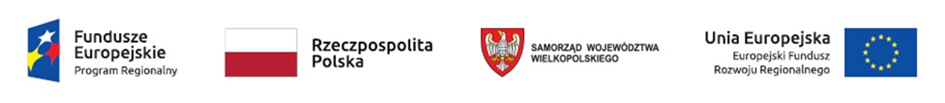 Załącznik nr 5do SIWZ ORG-ZP.271.8.2019…………………………………………………………….	Pieczątka WykonawcyWYKAZ WYKONANYCH ROBÓT BUDOWLANYCHJa (My), niżej podpisany (-ni)………………………………………………………………………………………………………..działając w imieniu i na rzecz:………………………………………………………………………………………………………………………………………………….						(pełna nazwa Wykonawcy)…………………………………………………………………………………………………………………………………………………..(adres siedziby Wykonawcy)Przystępując do postępowania o udzielenie zamówienia publicznego, prowadzonego w trybie przetargu nieograniczonego pn.:„Budowa ścieżki pieszo-rowerowej z Powidza do Przybrodzina” składamy wykaz wykonanych robót budowlanych w okresie ostatnich pięciu lat przed upływem terminu składania ofert, a jeżeli okres prowadzenia działalności jest krótszy - w tym okresie:UWAGA!!Wymienione prace muszą być potwierdzone dowodami określającymi czy te roboty budowlane zostały wykonane należycie, w szczególności informacji o tym czy roboty zostały wykonane zgodnie z przepisami prawa budowlanego i prawidłowo ukończone, przy czym dowodami, o których mowa, są referencje bądź inne dokumenty wystawione przez podmiot, na rzecz którego roboty budowlane były wykonywane, a jeżeli z uzasadnionej przyczyny o obiektywnym charakterze wykonawca nie jest w stanie uzyskać tych dokumentów - inne dokumenty...................................................                                                                              …………………..…....................................................Miejscowość, data                                              	Podpis osób uprawnionych do składania oświadczeń woli w imieniu Wykonawcy oraz pieczątka / pieczątki.Rodzaj wykonanych robótbudowlanych(przedmiot zamówienia)Wartość wykonanych robót budowlanychOkres realizacji (daty)Okres realizacji (daty)Miejsce wykonaniaZleceniodawca(Inwestor)Rodzaj wykonanych robótbudowlanych(przedmiot zamówienia)Wartość wykonanych robót budowlanychRozpoczęcieZakończenieMiejsce wykonaniaZleceniodawca(Inwestor)